Décode les exercices Exercice 1 : L’alphabet MorseCode le message : « JOYEUX ANNIVERSAIRE »·−−−  −−−  −·−−  ·  ··−  −··−         ·−  −·  −·  ··  ···−  ·  ·−·  ···  ·−  ··  ·−·  ·Exercice 2 : Le code Morse et l’électricité Note l’information donnée par le professeur : Exemple : Il y a des frites à la cantine Code la phrase en morse :··  ·−··   −·−−   ·−   −··  ·  ···   ··−·  ·−·  ··  −  ·  ···   ·−   ·−··  ·−   −·−·  ·−  −·  −  ··  −·  ·Envoie le signal lumineux qui porte l’information !Mettre l’interrupteur sur On pour allumer la lampe (circuit fermé, le courant circule) et sur Off pour l’éteindre (circuit ouvert, le courant ne circule pas). Laisser la lampe allumée 1 seconde pour les impulsions brèves (·) et 3 secondes pour les impulsions longues (−). Envoyer le message en respectant le codage de l’information. Exercice 3 : L’alphabet PigPen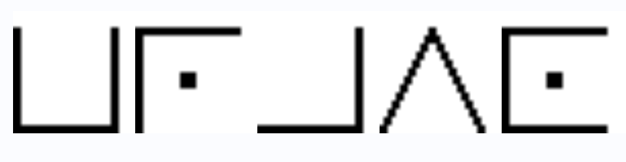 Décode le message : B R A V O          